YALE SCHOOL OF MEDICINEDepartment of Pathology2021-22 Research in Progress Series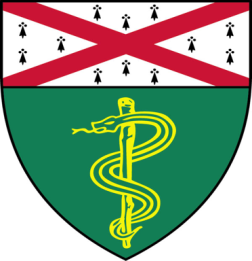 Jinkyu Park (Qyang Lab)Associate Research Scientist“Endothelial Regeneration For Single Ventricle Repair Using Induced Pluripotent Stem Cells”And
Judit Jimenez Sainz, PhD (Jensen Lab)Associate Research Scientist    “Molecular Mechanisms of BRCA2 Cancer-Associated Missense Mutations”Join Zoom Meetinghttps://zoom.us/j/96247765777Passcode: 889328Tuesday, January 11th, 9:30-10:30 a.m."All the contents are proprietary, unauthorized use of the information is prohibited and unethical". Questions? Wendy Folsom, Pathology:  Wendy.Folsom@yale.edu, LH315, 203-785-3478